Запись на прием к врачуЗаписаться на прием вы можете:Через информационный портал igis.ru (раздел "Запись на прием к врачу"  выбрать лечебное учреждение  найти нужного врача, убедиться, что запись свободна  зарегистрироваться на прием, заполнив поля "Фамилия" и "Номер полиса");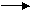 Через "Региональный портал государственных и муниципальных услуг Удмуртской Республики" (РПГУ): https://uslugi.udmurt.ruЧерез "Единый государственный портал услуг и функций" (ЕПГУ) : https://www.gosuslugi.ru  (Ближайший центр обслуживания пользователей идентификаций и аутентификации (ЦО ЕСИА) для активации личных кабинетов граждан на "Едином портале государственных услуг" (ЕПГУ) расположен по адресу:ул. Заречное шоссе, 21. тел. +7(3412) 61-53-03, каб.8 (при себе иметь паспорт и СНИЛС);С использованием инфомата; Через регистратуру 60-15-08 (многоканальный), 54-06-07, 71-08-76.По вопросам записи на прием к врачу в электронном виде обращаться к специалисту по т. 54-81-16 (Зверева Елена Сергеевна)
Инструкция для "Единого портала государственных услуг" (ЕПГУ)
Инструкция по регистрации на сайте "Госуслуги"



С 1 июля 2019г. жители Удмуртии могут записаться к педиатру по-новому. Теперь можно записаться к любому терапевту в своей поликлинике (а не только к участковому, как было раньше). Сделать это можно через Региональный портал государственных услуг (РПГУ).О том, как это сделать через РПГУ, смотрите в ролике.Вам нужно записаться на прием к узкому специалисту?В поликлинике по месту прикрепления нет к этому врачу номерков, или его нет в поликлинике? С 1 июля жители Удмуртии могут записаться к специалисту отсутствующему в поликлинике по прикреплению в любой другой поликлинике, где этот специалист имеется.О том, как это сделать через РПГУ, смотрите в ролике. 